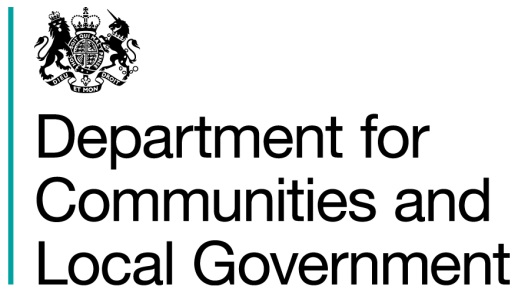 Entrenched Rough Sleeping Social Impact Bond FundingOffering personalised support to individuals entrenched within the homelessness systemFunding Bid Application FormApplication FormThis document should be read in conjunction with the Rough Sleeping Programme Bidding Prospectus - available on the GOV.UK website.Completed forms to be submitted by 5pm 28th November 2016 to: roughsleeping@communities.gsi.gov.ukWe are inviting funding bids from local areas interested in commissioning a Social Impact Bond programme to drive innovative approaches to tackling entrenched rough sleeping. Up to £2 million will be available to each bidder to improve outcomes for entrenched rough sleepers who have spent a lengthy spell in the homelessness system, which may include recurring periods of bouncing between the streets and un-sustained accommodation.Prospective commissioners will be required to demonstrate that they:Can identify need for the Social Impact Bond in their local area. Can outline how they will deliver a cohesive programme. ; Can show a proposed approach to procuring and monitoring the service through the funding model. May be able commit additional funding or resourcing, and have considered the sustainability of the delivery model..  Applications must be put forward by a lead Local Authority, but this Local Authority can be a representative of a wider coalition. This coalition could include anybody responsible for commissioning public services, with a duty towards homelessness, and preference will be given to bids which consider co-commissioning. Where multiple applications cover the same geographic area then only one will be able to be successful. We therefore recommend that authorities work in partnership wherever possible.Applications will be evaluated as set out in the specification, with those successful notified in December 2016. Name (each Funding Bid needs a lead, named contact):Local Authority:Job title, address & contact details (including e-mail address):Are you representing a coalition of commissioners or partners? If yes, list all organisations below:Bidders are reminded to note that we are particularly interested in proposals from across multi-agency partnerships and local authority boundaries, to recognise the importance other local partners play in helping people access the services they need to get back on their feet.Amount of funding requested, and, where possible, an indicative profile over the four financial years:A draft outcome rates card is attached to the Bidding Prospectus as Annex A.Geographic area to be covered:Bidders are reminded to note that we are particularly interest in bids from across geographical local authority boundaries, recognising the transient nature of the rough sleeping population and the need to identify a cohort of over 100 individuals. Criteria A – Need for the Social Impact BondThis section will be scored out of 5, with 5 points awarded for strong proposals with very good evidence of how the proposal meets the criteria; 3 points for  good evidence of how the proposal meets the criteria; and 1 point for  very limited or no evidence provided on how the proposal meets the criteria.Outline the size and demographic of the cohort you intend to work with, and explain how this has been calculated, including any evidence which supports the numbers. You should also identify the need for this intervention in your local area. This should include how the needs of this group of individuals are not being met by existing service provision. [500 words]You should demonstrate the current scale of long-term rough sleeping in your application area, and the need that a Social Impact Bond will respond to.  You should provide supporting evidence of how the needs of this group of individuals are not being met within existing service provision, including health and other services. Describe the robust method by which individuals will be identified and referred into a SIB cohort, including the roles of any partners. [500 words] Information on how you intend to refer individuals should be as detailed as possible, and should identify all partners who will be involved, as well as a detailed timeline. Please note that referrals can only be made in the first year of a local programme. Where applicants which to use an alternative referral timescale (e.g. tranches of cohort) the justification for this should be clearly outlined here.Criteria B – Strategic Fit and Partnership WorkingThis will be scored out of 5, with 5 points awarded for strong proposals with very good evidence of how the proposal meets the criteria; 3 points for  good evidence of how the proposal meets the criteria; and 1 point for  very limited or no evidence provided on how the proposal meets the criteria.Briefly outline how your proposed approach for the SIB will meet the objectives of this programme, as outlined in the Bidding Prospectus, and how you would work in collaboration with other local authorities and relevant sector partners (e.g. across health and social care) to achieve these goals. [500 words]You should demonstrate how you will provide a multi-agency response through the SIB, to ensure holistic and targeted support is in place to improve outcomes for long-term rough sleepers. Preference will be given to bids from across local partners and / or local authority boundaries. You should outline any preferred service delivery approach, for example, Housing First. We are particularly interested in seeing new and innovative models of delivery to improve outcomes for this group.Outline how you will meet your overall ambition to reduce rough sleeping in your local area. [500 words]You should show how the support procured through the SIB will align with other initiatives within the application area, and wider commissioning of services for this group.Where you are also bidding into the new £10 million rough sleeping grant funding, or the £20 million Prevention Trailblazer funding, you should highlight this here.Outline existing knowledge of the service provider market, including prior experience with the market. [200 words]You will also need to attach evidence showing that at least one service provider is willing to support your bid for fundingCriteria C – Readiness and Capability Throughout this section you should outline where additional support may be required, either in the commissioning or delivering of the SIB. This will be agreed locally once funding decisions have been made.This will be scored out of 5, with 5 points awarded for strong proposals with very good evidence of how the proposal meets the criteria; 3 points for  good evidence of how the proposal meets the criteria; and 1 point for  very limited or no evidence provided on how the proposal meets the criteria.Outline the intended approach for procuring services as part of a Social Impact Bond, including any aspirations towards co-commissioning. Applicants are reminded that all SIBs must start delivery by October 2017 at the latest. [500 words]At this stage you do not need to carry out any procurement activity. However, you should demonstrate how you intend to approach the procurement of the Social Impact Bond locally. This may include indicative timelines and proposed procurement routes, and should also outline any intentions towards co-commissioning.We are keen that change and innovation to support this group doesn’t wait until the launch of the SIB, and applicants should set out what activity could be provided in the meantime, including any bridging costs that may be required.Outline any relevant experience in procuring Payment by Results contracts or Social Impact Bonds. [250 words]Outline the intended approach for engaging with DCLG and monitoring the Social Impact Bond during the lifetime of the programme. [250 words]This could include an indicative governance structure or a project plan.Criteria D – Funding or resourcing for sustainability. [optional]This will be scored out of 5, with 5 points awarded for strong proposals with very good evidence of how the proposal meets the criteria; 3 points for  good evidence of how the proposal meets the criteria; and 1 point for  very limited or no evidence provided on how the proposal meets the criteria.Identify any additional funding to support or extend the Social Impact Bond. [optional - 250 words]Any available match funding should be outlined here.You should also outline any opportunities for additional local funding to sustain delivery of outcomes longer-term beyond 2020/21, or extend the service to a wider cohort. Any funding cited should not include funding for delivering existing statutory services, or any bid into the new £10 million rough sleeping programme. It could however, including pooling of funding with other local authorities or local commissioners such as Clinical & Commissioning Groups.Provide an initial assessment of how you will consider longer-term sustainability of the programme. [250 words]This could include a demonstration of how it will drive a change in how services for rough sleepers are commissioned in that local area.Section E – Additional The following question will not be assessed as part of the Expressions of Interest phase, but will help shape the final design of the programme.We anticipate that there might be some flexibility in outcome payment rates based on market engagement during the bidding process. Do you have any comments on the draft rates card?A preliminary rates card is attached to the specification as Annex A.